“刑侦中南——刑事案例演习大赛”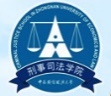 信息登记表学 校 名 称学 校 名 称学 校 名 称学 校 名 称队 伍 名 称队 伍 名 称队 伍 名 称队 伍 名 称指 导 教 师指 导 教 师指 导 教 师指 导 教 师队 长队 长电 话院 校院 校邮 箱成员已有科研成果成员已有科研成果队员序号姓 名院  校院  校电  话邮 箱队员队员队员队员队员队员案例名称案例名称案情简介案情简介导师评语内容导师评语内容